 ​ 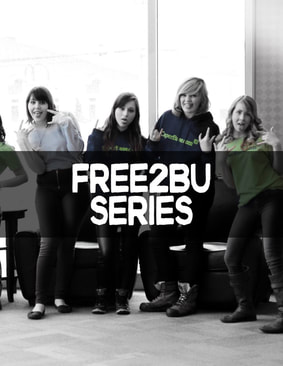 When: Every Wednesday from Oct 10 - Dec 5 from 1:15-2:45
Where: EMS Schools Plus office
Who is offering it: School Counsellor & NS Health
Who is it for: Any student in grade 7 or 8I would like to participate!Name: _______________________________________________Home room: ___________________________________________Do you have any food allergies or sensitivities that we should be aware of?_________________________________________________________There is limited enrollment so be sure to sign up!If you have questions check with School Counsellor Mary Hanneman